1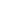 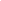 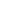 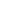 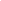 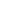 2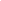 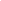 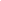 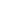 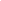 3								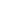 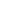 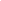 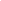 4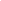 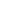 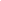 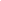 5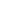 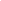 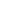 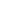 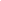 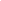 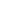 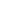 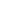 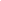 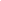 I can subitize dots on a dot card and match them to the whole number that they correspond to.